Read Aloud“The Hug”Listen to the book “The Hug” written by Sharon Fear, found at this link. You might recognize the reader      https://youtu.be/uf2ZVIQaVxg Complete the phonics activity below with the -ug word family: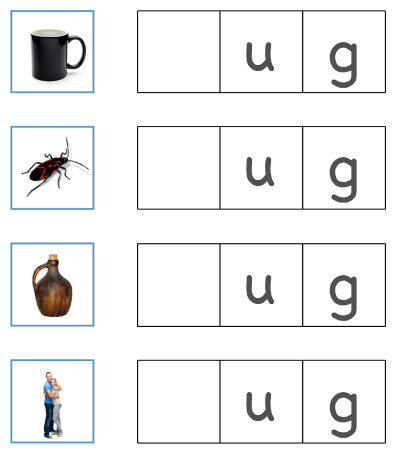 THEN…..Choose from the following options for your book response.